РОССИЙСКОЕ ВОЕННО-ИСТОРИЧЕСКОЕ ОБЩЕСТВОМИНИСТЕРСТВО КУЛЬТУРЫ РОССИЙСКОЙ ФЕДЕРАЦИИфедеральное государственное бюджетное образовательное учреждениевысшего образования«КРАСНОДАРСКИЙ ГОСУДАРСТВЕННЫЙ ИНСТИТУТ КУЛЬТУРЫ»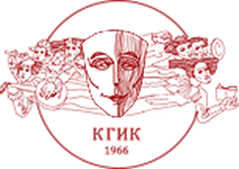 ИНФОРМАЦИОННОЕ ПИСЬМОУважаемые коллеги!приглашаем Вас принять участие воВсероссийской научно-практической конференции «1943: Великий перелом»,которая состоится 16 февраля 2023 года в 11:00Основные направления работы конференции:Сталинградская битва как переломный этап Великой Отечественной войны.Битва за Кавказ и освобождение Кубани. Известные и неизвестные герои в борьбе за Сталинград.Повседневные практики населения в годы войны.Деятельность подпольщиков на оккупированных территориях СССР.Партизанские отряды страны в борьбе с врагом. Учреждения культуры в годы Великой Отечественной войны.Вклад участников трудового фронта в победу над врагом.Искусство в осмыслении проблем Великой Отечественной войны.Деятельность архивов, музеев и других культурных институций в формировании представлений о Великой Отечественной войне. Вопросы сохранения воинских захоронений и памятных мест Великой Отечественной войны 1941-1945 годов.Противодействие фальсификации истории Великой Отечественной войны.Уроки военного времени как фактор воспитания подрастающего поколения.Вклад Русской Православной церкви и других религиозных организаций в победу над фашизмом.Источниковедческие вопросы истории Великой Отечественной войны.Историография Великой Отечественной войны.К участию в конференции приглашаются преподаватели высших и средних учебных заведений, представители архивов, музеев, активисты поисковых движений, члены научных и творческих сообществ, аспиранты, соискатели, магистранты и студенты высших учебных заведений. Командировочные расходы оплачиваются за счет направляющей стороны. По итогам конференции предусмотрена публикация статей в печатном сборнике с постатейным размещением в РИНЦ. Авторам статей будет разослан электронный вариант (pdf-версия) сборника.Плата за участие в конференции и публикацию статьи не взимается.Требования к материаламОбъем текста статей (докладов): 5-8 страниц, формат Word for Windows. Формат страницы: А4 (210x297 мм). Поля: 2,5 см – со всех сторон. Шрифт: размер (кегль) – 14; тип – Times New Roman, межстрочный интервал 1,5. Название печатается прописными буквами, шрифт – полужирный, выравнивание по центру. Ниже через одну строку строчными буквами – инициалы и фамилия автора (ов). На следующей строке – полное название организации, ее адрес. Далее через одну строку следует аннотация (500 печатных знаков), ключевые слова (до 10 слов), за которыми через одну строку – основной текст: без переносов, абзацный отступ – 1,25 см, выравнивание по ширине. Таблицы и рисунки в тексте не допускаются. Сноски на литературу в квадратных скобках. Наличие списка литературы и источников обязательно (ГОСТ Р 7.0.100–2018). Автоматическая нумерация списка не допускается.Организационные условия:Заявки на участие в конференции принимаются до 05 февраля 2023 г., статьи – до 10 февраля 2023 г. на адрес электронной почты akoeva_nata@mail.ru (пометка «Конференция»).Контактная информация:Акоева Наталья Борисовна, доктор исторических наук, профессор кафедры истории, культурологии и музееведения Краснодарского государственного института культуры. тел.: 8-928-66-15-188. e-mail: akoeva_nata@mail.ruОбразец заявки участника конференцииРегиональной научно-практической конференции «1943: Великий перелом»,Пример оформления текста статьи (доклада)НАЗВАНИЕ СТАТЬИИ.И. ИвановаФГБОУ ВО «Краснодарский государственный институт культуры»г. КраснодарНаучный руководитель: Петров П.П., д-р ист. наук, профессор кафедры истории, культурологии и музееведенияАннотация. Ааааааааааааааааааааааааааааааааааааааааааааааа.Ключевые слова: aаааааа, аааааааааааа, ааааааа, и т. д. (до 10 слов).Текст текст текст текст текст текст текст текст текст текст текст текст текст текст текст и т. д. [1, с. 123].Текст текст текст и т. д. [2, с. 12].Список литературы и источников:1. А…2. Б…3. В…4. W…1Фамилия, имя, отчество (ПОЛНОСТЬЮ)2Место работы или учебы (без сокращений) с указанием адреса и индекса3Должность4Ученая степень5Ученое звание6Контактный телефон7Контактный e-mail8Тема доклада 9Форма участия (очная, дистанционная)